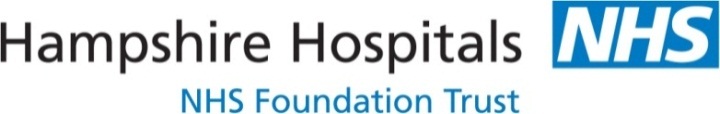 LymphopeniaPresentationDefinitionLymphocyte count < 1.5 x 109/LMild lymphopenia: 1-1.5 x 109/LModerate lymphopenia: 0.5-1 x 109/LSevere lymphopenia < 0.5 x 109/L may predispose to opportunistic infections such as pneumocystis pneumonia, oesophageal candidiasis, herpes zoster and systemic cytomegalovirus infection.  Clinical FindingsLymphopenia is a common non specific finding which increases in frequency with increasing age and comorbidities. It is often of no pathological significance. In many cases the lymphopenia is transient and most cases do not require specialist input.HIV infection is commonly associated with lymphopenia and is an important diagnosis to exclude in patients with chronic moderate to severe lymphopenia.Lymphopenia is a rare association with haematological conditions but can be observed in lymphoproliferative disorders. It is a common finding post chemotherapy and radiotherapy.CausesHistory			Important Features include:Any recent infectionsRisk factors for HIV or hepatitis Drug historyAlcohol historyNutritional status                     Symptoms and SignsAre there constitutional symptoms suggestive of malignancy (fever, weight loss, night sweats) Assess for lymphadenopathy and hepatosplenomegalyInvestigationsIf the patient otherwise well with isolated lymphopenia, repeat FBC at 6 months and if clinical condition and blood count stable, suggest no further investigation  If no worrying features no further investigation required if lymphocyte count > 0.5 in elderly or > 1 in younger adultsReferralIndications for referralSuggestive evidence of an underlying malignant, haematological or systemic disorder following first line investigations. Refer to most appropriate speciality on basis of clinical and laboratory featuresSuspected primary immunodeficiency: suggest refer Immunology (Southampton)Persistent severe lymphopenia with recurrent infections: Suggest refer Immunology (Southampton)References	InfectionAcute bacterial/ viral/ fungalChronic: HIV, Hepatitis B/CMedicationSteroid usageImmunosuppressive medicationsChemotherapyMonoclonal antibody therapySystemic disordersAuto-immune diseaseInflammatory bowel diseaseRenal failureSarcoidosisMalignancyLymphoproliferative disorders. Solid organ malignancies.OthersExercise, Malnutrition, Alcohol abuse, Radiotherapy, Recent surgery, StressCongenital immune disorders (rare)Recurrent severe infections often but not always presenting in childhood, failure to thrive and sometimes auto-immune and inflammatory manifestations. Initial InvestigationsInvestigations to considerRepeat FBC + Blood filmB12/folateRepeat FBC + Blood filmU+ERepeat FBC + Blood filmLFT including gamma glutamyl transferaseRepeat FBC + Blood filmVirology: HIV, Hepatitis B/CRepeat FBC + Blood filmAuto-antibody screen: ANA, anti-phospholipid antibodies (anticardiolipin antibodies and lupus anticoagulant) if connective tissue disorder suspectedRepeat FBC + Blood filmSerum immunoglobulins and protein electrophoresis